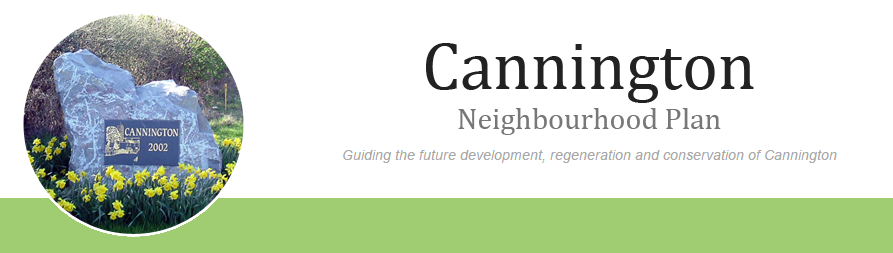 AGENDAFor The Neighbourhood Plan Steering Group Meeting to be held on Monday 13th April 2015 7 30pm-9 00pm in the Community Room, Cannington Village Hall.Welcome.Apologies for absence.Approval of the draft minutes of the meeting held on 16th March 2015.Matters arising (not on agenda).Analysis of Consultation data.Review of Work Schedule.Website Budget.Any other business.  Suggested dates of next meetings-Monday   27th April 2015Monday   11th May 2015